ШТА ТРЕБА ДА УЧИНИМ ДА ПОСТАНЕМ ПРАВИ МУСЛИМАН?ما المطلوب لكي أصبح مسلما ؟< الصربيةСрпски -  >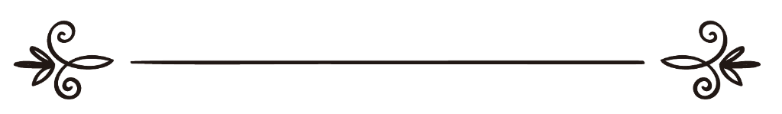 др. Закир Наикذاكر عبد الكريم نايكПревод: Амра КлицаРецензија:Љубица Јовановићترجمة عمرة داتسيتشو مراجعة: ليوبيتسا يوفانوفيتسШта треба да учиним да постанем прави муслиман?Питање: Ја сам немуслиман. После овог предавања, одлучио сам да прихватим Ислам. Могу ли то да урадим сада и овде? Шта треба да чиним да бих постао прави муслиман? Морам ли да мењам име?Одговор: Ислам значи потпуну преданост и покорност Узвишеном Богу. Ако желиш да будеш муслиман, мораш да прихватиш следеће: да верујеш да нема другог божанства осим Бога, да је Мухаммед Његов последњи посланик и да је Кур'ан последња Божија објава. Након тога, кад прочиташ Кур'ан, мораш да знаш и да практикујеш Божије наредбе а да се клониш забрана.Не мораш да мењаш име. Можеш да промениш име, уколико желиш. Име мораш да мењаш једино уколико садржи неки вид ширка (многобоштво) у себи, неку идеју идолопоклонства. Али, ипак, препоручујем ти да промениш име, како би те људи препознали као муслимана.Да ли желиш сада да прихватиш Ислам?-	Желим!Верујеш ли да постоји само један Бог?-	Верујем!Верујеш ли да је идолопоклонство забрањено?-	Верујем!Верујеш ли да је Мухаммед последњи Божији посланик и да је Исус Божији Посланик?-	Верујем!Да ли те неко присиљава да прихватиш Ислам, да ли постоји нека уцена?-	Не, дефинитивно!Присиљавање некога да прихвати Ислам на било који начин је забрањено у Исламу! Присиљавање било кога да прихвати неку религију је забрањено и секуларним законима у свим државама. Исто тако, нико ти не може забранити да прихватиш Ислам, уколико то сам желиш. Сада, понављај за мном речи Сведочења:ЕШХЕДУ ЕН ЛА ИЛАХЕ ИЛЛАЛЛАХ ВЕ ЕШХЕДУ ЕННЕ МУХАММЕДЕН АБДУХУ ВЕ РЕСУЛУХУ.Сведочим да нема божанства осим Бога и сведочим да је Мухаммед Његов роб и Његов посланик.Брате, од сада си муслиман! Позивам те да преузмеш примерак Часнога Кур'ана, да би кроз његово проучавање постао што бољи муслиман.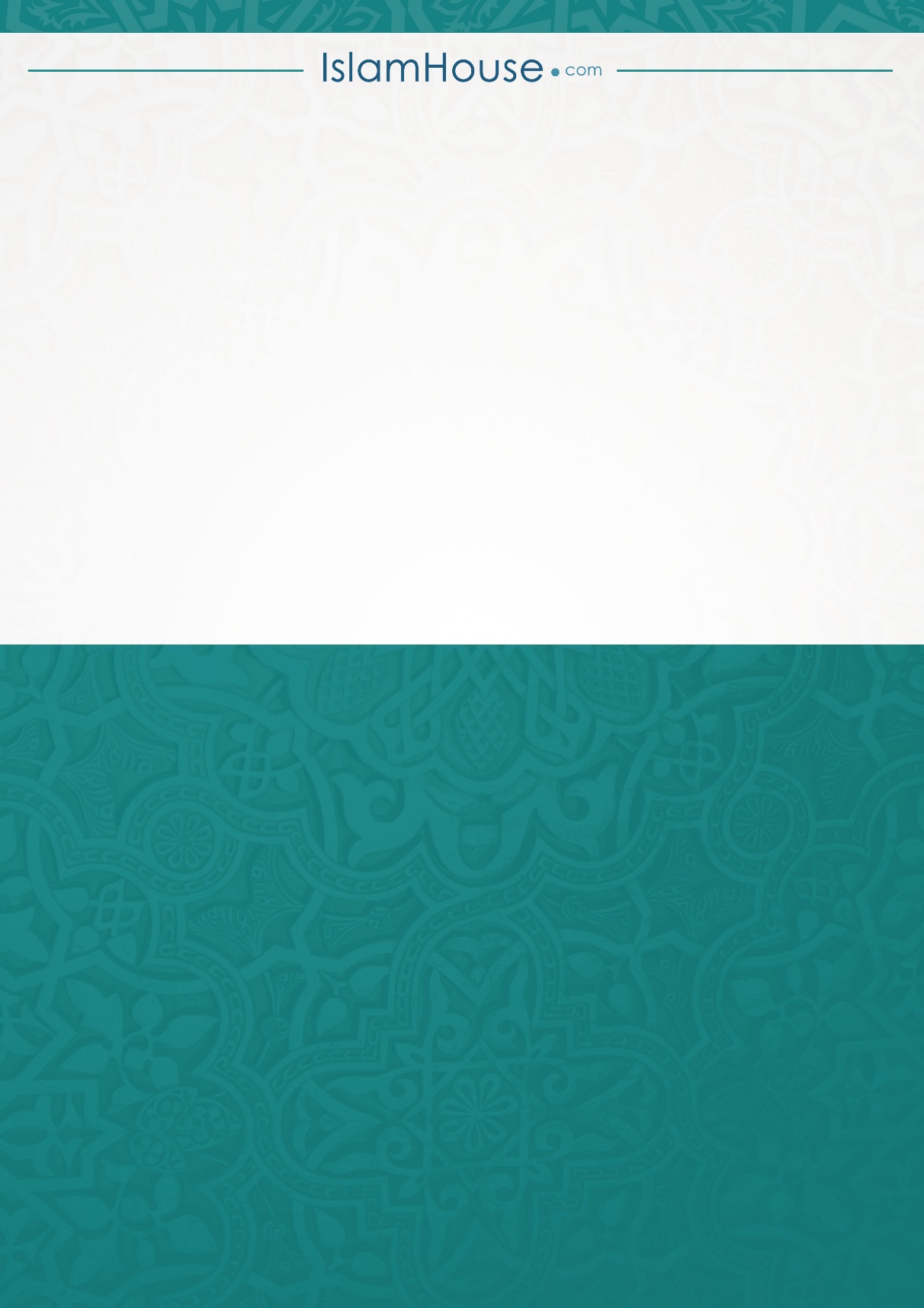 